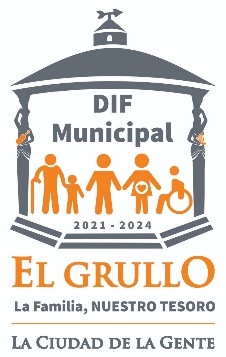 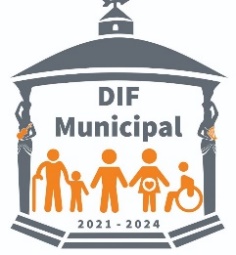 INFORME MENSUAL MES DE DICIEMBRESISTEMA PARA EL DESARROLLO INTEGRAL DE LA FAMILIA DIF EL GRULLODEPARTAMENTOFECHAACTIVIDADLUGARBENEFICIARIOS (#)RECEPCION01/dic/21 al 16/dic/21Atención a usuariosDIF17001/dic/21 al 16/dic/21Recibos de pensión alimenticiaDIF30DIRECCION1/dic./21Reunión en el área de comunicación para la filmación del video de la URR.Visita domiciliaria para proyecto 38Presidencia, domicilios de el grulloPoblación en general2/dic./21Planeación para el evento del día internacional del discapacitado.Planeación para la recaudación de juguetes para niños.DIFPoblación en general3/dic./21Grabación de video de la URR.Evento para discapacitados por el día del internacional de discapacitadosClínica URREscuela especialPoblación en general6/dic./21Inicio de curso de repostería infantilDIFInfantiles del municipio7/dic./21Entrega de galardón conmemorando el día internacional a los Derechos humanosCasa de la culturaDIF09/dic./21Llegada de pañales para el proyectoDIFAdultos mayores del municipio10/dic./21Asistencia a comprobación del proyecto de repostería.Comprobación de recursos del comedor asistencial.GuadalajaraPoblación en general13/dic./21Entrega de invitación a directores y regidores a la donación de juguetes para niños.Entrega de oficios al patronato para la primera sesión ordinariaPresidencia, contaduría, joyeríaPoblación en general14/dic./21Asistencia a la cuarta sesión ordinaria.Elaboración de 55 recibos para padrinos del comedor asistencial.Festejo de posada de la urrCasa de la cultura.DIF.URRDIF, URR15/dic./21Clausura del curso de repostería infantil.DIFMenores del municipio16/dic./21Repartición de 55 recibos para el comedor asistencialPresidencia, casa de la cultura, domo, agua potableDIF17/dic./21Cobro de recibos de padrinos del comedor asistencial.Posada para los adultos mayores y entrega de despensa para los mismos.Posada para el personal de DIFPresidencia, domo, casa de la cultura, agua potable. DIFDIF, adultos mayoresADMINISTRATIVO7/DIC/21Apoyo orden y limpieza del dispensario médico y asistencia a la sesión solemne entrega galardón presidenta de DIFDIF MunicipalCasa de la CulturaN/A13/DIC/21Elaboración de oficio campaña juguetes y elaboración de oficios para sesión de Patronato DIFDIF MunicipalN/A16/DIC/21Apoyo elaboración acta de la primera Sesión ordinaria de Patronato aprobación presupuesto egresos 2022DIF MunicipalN/A17/DIC/21Apoyo evento posada adultos mayores comedor DIFDIF Municipal4019/DIC/21Asistencia evento campaña regala un juguete por AMORJardín MunicipalN/ACONTABILIDAD1/DIC/2021 al 17/DIC//21Solicitud de transparenciaDIF Municipal21/DIC/2021 AL 17/DIC/21Elaboración de informe de presupuesto 2022DIF MunicipalAuxiliar Contable1/DIC/21 al 17/DIC/21Captura de Ingresos y Egresos, Movimientos del Sua, Idse, Sat Sipare Etc; Verificaciones de facturas; Elaboración de NominasDIF MunicipalAuxiliar ContableTRANSPARENCIA1/DIC/2021 AL 17/DIC/2021Recepción de solicitudes de información, electrónicas, escritas y por PNTDIF Municipal41/DIC/2021 AL   17/DIC/21Elaboración de informe para la sesión de patronatoDIF MunicipalDIF El Grullo1/DIC/21 AL 17/DIC/21Actualización de información página oficialDIF El GrulloPoblación en GeneralUAVIFAM01/DIC/2021 AL 17/DIC/21atención JurídicaDIF Municipal9501/DIC/2021 AL 17/DIC/21Atención PsicológicaDIF Municipal5201/DIC/2021 AL 17/DIC/21atención de Trabajo SocialDIF Municipal43DELEGACION01/DIC/2021 AL 17/DIC/21atención JurídicaDIF Municipal7501/DIC/2021 AL 17/DIC/21Atención PsicológicaDIF Municipal2501/DIC/2021 AL 17/DIC/21atención de Trabajo SocialDIF Municipal50TRABAJO SOCIAL01/12/21 al 17/12/21Visitas domiciliariasDomicilios de 50 beneficiario para tramite de apoyo de despensa, /pañales y silla de ruedas. (productos licitados sedif jalisco100 personas01/12/21 al 17/12/21Canalización al comedor DIFSMDIF EL GRULLO6 adultos mayores01/12/21 al 17/12/21Canalizaciones intra y extrainstitucionalSMDIF EL GRULLO23 adultos01/12/21 al 17/121/21Raciones alimenticias al juzgado municipal y hospital comunitario el grulloSMDIF EL GRULLO18 raciones (10 masculinos y 8 femeninas)01/12/21 al 17/12/21Apoyos económicos (medicamentos, traslado y condonación de campo en el cementerio y tramites acta de defunción.SMDIF EL GRULLO6 adultos01/12/21 al 17/12/21Orientaciones en la atención de los casosSMDIF EL GRULLO41 usuarios01/12/17 al 17/12/21Ingresos de trámite de apoyo de COVID 19SMDIF EL GRULLO4 usuariosDPI3 dicElaboración y entrega del informe mensual de este departamento al de transparenciaOficinas del D.P.I217 nna6 Dic.Inicio del proyecto productivo de Repostería Básica de la estrategia de Migración InfantilOficinas del Depto. De DPI5 NNA6 y 13 DicContinuamos con el taller de Prevención del Abuso Sexual Infantil “Aprende a cuidarte” en la primaria Carmen SerdanPrim. Carmen Serdán25 niñas y niños9 dic.Participación y asistencia en un día recreativo estatal llevado a cabo en el campamento de tapalpa2 niñas y 7 niños11 familias13 y 17 Dic.Apoyamos en la entrega de comida a domicilio del comedor asistencial97 domicilios del municipio97 beneficiarios17 dic.Apoyo en la realización de la posada navideña para los beneficiarios del comedor asistencial y del grupo de la tercera edad120 beneficiarios120 familias17 dic.Entrega de una despensa a cada uno de los beneficiarios del comedor asistencial con motivo del periodo vacacional97 beneficiarios97 familias19 dic.Apoyo en la colecta de un juguete que se llevó a cabo en el jardín municipalJardín municipalPoblación en general21 dicParticipación en la entrega de juguetes a las nna del programa de protección a la infancia organizado en coordinación con la boutique infantil las grullitas100 nna100 familiasCOMEDOR ASISTENCIAL PARA ADULTOS MAYORES3 Dic.Elaboración y entrega del informe al depto. de transparenciaOficinas del Sistema DIF Municipal9713 y 17 Dic.Apoyo en la entrega de desayuno y comida a domicilioDomicilios de los beneficiarios9713 y 14Recabar firmas mensual del apoyo recibidoDomicilio de los beneficiarios9715 Dic.Elaboración y envío de informe mensual al departamento de DIF JaliscoOficinas del SMDIF9717 Dic.Apoyo en la realización de la posada navideña de los beneficiarios del comedor asistencial y del grupo de la tercera edadInstalaciones del Sistema DIF Mpal.12017 Dic.Apoyo en la entrega de una despensa a cada uno de los beneficiarios del comedor, con motivo de suspensión de labores por periodo vacacionalDomicilios de los beneficiarios97APCE3 Dic.Elaboración y entrega de informe mensual al depto. de transparenciaInstalaciones del Sistema DIF Mpal.Población en General13 DicLlenado de bitácora de extintoresOficinas centrales del Sistema DIFPoblación en General14 Dic.Revisión de la señalética y mantenimiento de extintoresInstalaciones del Sistema DIF Mpal.Población en GeneralINAPAM01 DicSe elaboraron y entregaron 17 credenciales a personas adultas mayores que solicitaron este servicioOficinas del Sistema DIF Mpal.17 personas adultas mayores08 DicSe elaboró y entregó 1 credencial a personas adulta mayor que solicitó este servicioOficinas del Sistema DIF Mpal.1 persona adulta mayor08 DicSe comunicó al enlace administrativo INAPAM Jalisco que se entregaron todas las credenciales que nos habían sido dotadas para que a su vez el realice el informe de la plataforma oficial.Oficinas del Sistema DIF Mpal.50 personas adultas mayores1000 DIAS DE VIDA1º. de diciembreEntrega de desayunos escolares comunidad El AguacateEscuela Primaria “Porvenir”20J. de N "Pablo Montesinos”082 de diciembreEntrega de desayunos escolares comunidades comunidad La Puerta de BarroEscuela Primaria “La Puerta del Barro”06J de N “Plutarco Elías Calles”04Entrega de desayunos escolares comunidad  Las PilasJ de N “Rubén Darío”123 de diciembreEntrega de desayunos escolares comunidades La LajaJ de N “ Justo Sierra”243 de diciembreEscuela  Primaria “Josefa Ortiz de Domínguez”4017 de diciembreApoyo en la Posada para el Comedor Asistencial y Grupo de la Tercera EdadDIF MUNICIPAL120 beneficiarios19 de diciembreApoyo en la colecta de  un jugueteJardín MunicipalPoblación en generalDESAYUNOS ESCOLARES02/12/21Reunión con padres de familia del programa Desayunos Escolares para formar Comité de PadresPrim. H. GaleanaGorgonia Rivera556003/12/21Reunión con padres de familia del programa Desayunos Escolares para formar Comité de PadresJ.N. María MontesoriJ.N. Narciso MendozaPrim. Fernando A. Rmz.90656006/12/21Reunión con padres de familia del programa Desayunos Escolares para formar Comité de PadresCADIPrim. Carmen Serdán356007/12/21Reunión con padres de familia del programa Desayunos Escolares para formar Comité de PadresPrim. Manuel A. C. 31310008/12/21Reunión con padres de familia del programa Desayunos Escolares para formar Comité de PadresPrim. Manuel A. C. 314Prim. Niño ArtilleroTeles. Rafael P. Hdez.95501509/12/21Reunión con padres de familia del programa Desayunos Escolares para formar Comité de PadresJ. N. Pablo MontesinosPrim. Porvenir(EL Aguacate)082010/12/21Reunión con padres de familia del programa Desayunos Escolares para formar Comité de PadresJ.N. Agustín MelgarPrim. 20 de noviembre(Ayuquila)406013/12/21Reunión con padres de familia del programa Desayunos Escolares para formar Comité de PadresJ. N. Federico FroebelPrim. Manuel Crespo M.(El Cacalote)316014/12/21Reunión con padres de familia del programa Desayunos Escolares para formar Comité de PadresJ.N. Justo SierraPrim. Josefa Ortiz Dguez.Prim. Benito Juárez(La Laja)24403315/12/21Reunión con padres de familia del programa Desayunos Escolares para formar Comité de PadresJ. N. Rubén Darío (Pilas)Prim. Pta. BarroJ.N. Plutarco E. Calles (Pta. Barro)126416/12/21Reunión con padres de familia del programa Desayunos Escolares para formar Comité de PadresJ.N. Juan Carbajal4015/12/21Escaneo de Información en el Drive calendarios, programaciones de entrega, listas de asistencia, recibos de entrega del programa desayunos escolaresDIF Municipal30 Escuelas15/12/21Escaneo de Información en el Drive calendarios, programaciones de entrega, firmas de beneficiarios, evidencia fotográfica entrega de despensas programa PAAPDIF Municipal125 Beneficiarios17/12/21Apoyo en la posada que se brindó a los beneficiarios del Comedor Asistencial Comunitario y Grupo de la Tercera EdadDIF Municipal120 beneficiariosURR01 AL17 DE diciembreTERAPIA FISICAUNIDAD REGIONAL DE REHABILITACION FISICA30O1 AL 17 DE diciembreATENCION PSICOLOGIAUNIDAD REGIONAL DE REHABILITACION FISICA86,7,8,diciembreTERAPIA DE LENGUAJEUNIDAD REGIONAL DE REHABILITACION FISICA10CADI1/DIC/21Revisar planeacionesCADICADI2/DIC/21Reunión con la supervisora para analizar el pacto fiscal.CADICADI3/DIC/21Darles a conocer el pacto fiscal a los padres de familiaCADIPADRES DE FAMILIA3/DIC/21Enviar a DIF jalisco el padrón y estadística del mes de diciembreCADIALUMNOS 563/DIC/21Enviar a la supervisora la agenda de la directora del mes de diciembreCADICADI3/DIC/21Realizar bitácoras de salud y accidentesCADIALUMNOS 56MAESTRAS3/DIC/21Elaborar la lista de asistencia de entrada del personal del cadiCADICADI3/DIC/21Analizar y dar a conocer el manual de la visita y acompañamiento y dárselo a conocer al personal del cadiCADIMAESTRASALUMNOS 566/DIC/21Reunión general para conformar el comité de lonches calientes, asistencia en recreaCADIALUMNOS567/DIC/21Revisar planeacionesCADIMAESTRASALUMNOS 568/DIC/21Reunión con la supervisora festejo de la posada con directorasOFICINA DE LA SUPERVISORADIRECTORAS9/DIC/21Revisar planeaciónCADIMAEESTRAS Y ALUMNOS 5610/DIC/21Revisar expediente de los niñosCADIMAESTRAS Y ALUMNOS 5613/DIC/21Asistencia en recreaCADIALUMNOS 5614/DIC/21Organizar el evento de la posada navideña con los niñosCADIMAESTRAS Y ALUMNOS 5615/DIC/21Revisar el diario de la educadoraCADIMAESTRAS16/DIC/21Celebración de la posada del personal del cadiCADIMAESTRA17/DIC/21Celebración de la posada con los niñosCADIALUMNOS 56MAESTRA